DUBAI Y EGIPTO CONCRUCERO POR EL NILOSA-503 			     	                                                     	   12 DIASSALIDAS 2020 :   Ago.14 y 21, Sep. 4 y 11, Oct. 2 y 16, Nov. 6 y 13, Dic.18 y 25  SALIDAS 2021 :   Feb.19 y 26, Mar. 12 y 19, Abr.16 y 23, May. 14 y 21, Jun. 4PRECIO POR PERSONA EN HABITACIÓN DOBLE: 2,790 USDVisitando- Dubái – Desert Safari – El Cairo –Aswan – Edfu – Esna – Kom Ombo y Luxor.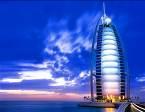 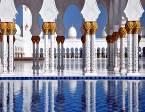 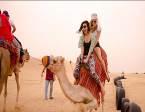 Día 1° (Viernes)		ECUADOR – DUBAISalida de ECUADOR para tomar el vuelo con destino a DUBAI. Cena y noche a bordo.Día 2° (Sabado)		DUBAILlegada a DUBAI. Traslado al hotel. Alojamiento. Día 3° (Domingo)		DUBAIDesayuno, Salida para realizar la visita por la ciudad, la más cosmopolita del Golfo, donde se mezcla lo moderno con lo antiguo; iniciaremos por El Palacio Zabeel, la ancha Avenida Sheikh Zayed donde podremos admirar los numerosos y modernos rascacielos, en el cual destaca el edificio más alto del mundo, el Burj Khalifa, con 828 metros de altura; pararemos en el famoso Burj Al Arab, conocido mundialmente como el único hotel de 7 estrellas; continuaremos hacia La Mezquita Jumeirah, espectacular ejemplo de la moderna arquitectura islámica; después, a El Histórico Barrio de Al Bastakiya y El Museo de Dubái, en la fortaleza Al Fahidi; en una tradicional Abra (barca de madera) cruzaremos hacia el otro lado del rio y llegaremos al zoco más antiguo conocido como el zoco de las especias y de ahí, al zoco del oro. En la noche excursión opcional para asistir a CENA EN EL CRUCERO DHOW en la que disfrutarán de una cena Buffet en el Dhow Cruise compuesto por una selección de platos típicos del Medio Oriente, de la India y bebidas no alcohólicas. Esta salida combina una cena Romántica con un paseo muy interesante por el Creek, el Rio de Dubái, sobre un artesanal Dhow, un barco largo de madera con decoración tradicional. Durante este viaje de 2 horas tendrá la oportunidad de disfrutar de los edificios iluminados, del ambiente especial nocturno de la zona y de la arquitectura antigua y moderna que se fusionan a la perfección en DUBÁI. Regreso al hotel. Alojamiento.Día 4° (Lunes)		DUBAI – DESERT SAFARIDesayuno. Día libre. En la tarde salida para asistir tour DESERT SAFARI en un moderno vehículo 4x4 y proceder a la "entrada" del desierto. Aproximadamente 2 horas de "Dune Bashing" en las dunas de arena de Al Aweer. Después de una parada en una granja de camellos. Llegamos después del atardecer a nuestro campamento en el desierto. Bienvenida al estilo árabe con los dátiles y el café árabe. Cena buffet oriental con parrillada, en "Lady Henna", los camellos están disponibles para aquellos que quieren tener un paseo corto. Alojamiento.Día 5° (Martes)		DUBAI - (ABU DHABI) Desayuno. Día libre: Excursión opcional de día completo con almuerzo a ABU DHABI; Salida para realizar visita a la capital de los Emiratos Árabes: ABU DHABI, ultramoderna ciudad ubicada en una isla donde los parques y jardínes le han convertido en una de las ciudades más verdes de la región. A nuestra llegada, entraremos por El Puente Al Maqta y podremos admirar La Gran Mezquita Sheikh Zayed, la tercera más grande del mundo. Continuaremos por el área de los ministerios y las impresionantes villas; después, la zona de Al Bateen donde se encuentran Los Palacios de la Familia Real; llegaremos a Heritage Villa, donde podremos conocer la forma de vida de los antiguos habitantes y visitaremos El Mercado de los Dátiles. Almuerzo. Pasaremos por YAS ISLAND, donde se corren las famosas carreras de Fórmula 1. Regreso a nuestro hotel. Alojamiento. Traslado al hotel. En la noche OPCIONALMENTE puede disfrutar de la alta cocina en BURJ AL ARAB, en su increíble restaurant/bar que ofrece una gran variedad de opciones gastronómicas, y déjese asombrar por este maravilloso Hotel 7 estrellas donde las todas las habitaciones son Suites y que cuenta con posibilidades infinitas que van desde un paseo submarino de 3 minutos para entrar al restaurante de mariscos bajo el agua, o una fiesta para la vista y el paladar en alguno de los restaurantes en los pisos más elevados, El Burj Al Arab espera a los comensales más exigentes. Desde el nivel del mar hasta el punto más alto del hotel, los Restaurantes son tan impresionantes como sus menús creativos. Tanto si los clientes están buscando una merienda saludable o el mejor en la alta cocina, Burj Al Arab tiene la respuesta perfecta en todo momento. Traslado a hotel. Alojamiento. 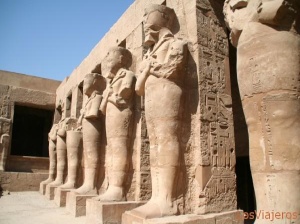 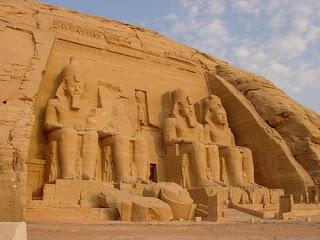 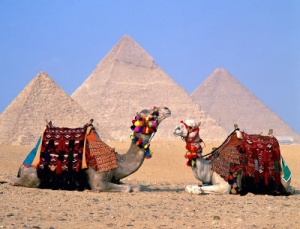 Día 6° (Miercoles)		DUBAI – EL CAIRODesayuno. Traslado a aeropuerto para tomar el vuelo con destino a EL CAIRO. Llegada a EL CAIRO.  En la tarde salida para visita a las pirámides de Giza, complejo funerario formado por las pirámides de Keops, una de las siete maravillas del Mundo, Kefrén, Mikerinos, la Esfinge de Kefrén y el Templo del Valle. En la tarde, salida para visita a las pirámides de Giza, complejo funerario formado por las pirámides de Keops, una de las siete maravillas del Mundo, Kefrén, Mikerinos, la Esfinge de Kefrén y el Templo del Valle. Alojamiento.Día 7° (Jueves)		EL CAIRODesayuno. Día libre para actividades personales. Excursión opcional día completo con almuerzo al Museo Egipcio donde se encuentran miles de piezas del Antiguo Egipto, entre ellas los Tesoros del Faraón Tutankamon, y/o La Ciudadela de Saladino, La Mezquita de Mohamed Ali, El Barrio Copto donde se encuentra la Iglesia de la Sagrada Familia. Después del almuerzo visita Bazar Khan Khalili. Alojamiento.Día 8° (Viernes)		EL CAIRO – ASWAN – KOM OMBO – EDFUDesayuno. En la mañana traslado a aeropuerto para tomar el vuelo con destino a ASWAN. Llegada a ASWAN. Traslado al crucero. Régimen de pensión completa a bordo. Excursión opcional a ABU SIMBEL, la octava maravilla de Egipto, para visitar los Templos de Ramsés II el Faraón más famoso de Egipto y el Templo de su esposa Nefertari. Por la tarde, un paseo en falucas (típicos veleros egipcios) alrededor de la ISLA ELEFANTINA. Visita a La Gran Presa de ASWAN situada en El Lago Nasser, y La Cantera de Granito con el Obelisco Inacabado de casi 200 toneladas de peso. Navegación a KOM OMBO. Llegada y visita a El Templo dedicado a Los Dioses Sobek y Haroeris. También veremos un nilómetro utilizado por los antiguos egipcios, para medir el nivel de las aguas de este río. Navegación a EDFU. Noche a Bordo.Día 9° (Sabado)		EDFU – ESNA – LUXORPensión completa. . Visita al Templo dedicado al Dios de la Cabeza de Halcón, Horus, construido por Ptolomeos, el segundo en tamaño y el mejor conservado de Egipto Navegación hacia ESNA para el paso de la esclusa y continuar a LUXOR. Noche a Bordo.Día 10° (Domingo)		LUXORPensión completa. Por la mañana, cruzaremos el Nilo hacia la orilla occidental para visitar la NECRÓPOLIS DE TEBAS, donde descubriremos el Valle de los Reyes, lugar donde se encuentran enterrados Los Faraones de las Dinastías XXIII a la XX, sus Esposas y los Príncipes de Sangre Real, en tumbas excavadas en la roca de las montañas. Visitaremos también El Templo de la Reina Hatchepsut en Dair Al Bahari y los Colosos de Memnón. Noche a bordo.Día 11° (Lunes)		LUXOR – EL CAIRO Desayuno. Traslado a aeropuerto para tomar el vuelo con destino a EL CAIRO. Llegada a EL CAIRO. Traslado a hotel. Tarde libre. AlojamientoDía 12° (Martes)		EL CAIRO – ECUADORDesayuno. Traslado a aeropuerto para tomar el vuelo con destino a ECUADORINCLUYE:TKT AEREO ECUADOR / DUBAI y CAIRO / ECUADORTKT AEREO DUBAI / CAIROTKT AÉREO CAIRO / ASWAN y LUXOR / CAIROAlojamiento Dubái en hoteles categoría 4* SuperiorAlojamiento en Egipto hotel y crucero categoría 5*Alimentos, visitas y entradas los que marca el itinerarioAutocar de Lujo con aire acondicionado en todos los recorridosGuías de habla en español durante todo el recorridoTodos los traslados de llegada y salidasImpuestos aéreos NO INCLUYE:Propinas en Dubái 40 USD (Incluye: Hoteles, guía, restaurantes y conductor)Propinas en Egipto 60 USD (Incluye: Hotel, Crucero, conductor y guía)Visa a Egipto (Nosotros tramitamos su visa) Visa para DUBAI 100 USD (Nosotros tramitamos su visa) Dubai 20 USD impuesto hotelero por habitación  NOTA: Aplica suplemento aéreo en salidas Julio y agosto. CONSULTANOSCONSULTANOS EXTENCIONES A : GRECIA, TIERRA SANTA, JORDANIA, TURQUIA                                                              Y INDIA 